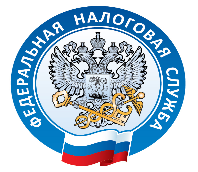 ИНФОРМАЦИОННОЕ СООБЩЕНИЕО необходимости погашения имеющейся задолженности по обязательным платежамМежрайонная ИФНС России № 6 по Ханты-Мансийскому автономному округу ‒ Югре сообщает следующее.Напоминаем о необходимости погашения имеющейся задолженности по обязательным платежам, а также о способах уплаты налогов посредством:Мобильного приложения на мобильном телефоне, смартфоне, планшетном компьютере «Личный кабинет для физических лиц» («Налоги ФЛ»);Личного кабинета для физических лиц на сайте www.nalog.ru;Сервисов «Уплата налогов, страховых взносов физических лиц», «Уплата налогов за третьих лиц».Также информируем, что 01.12.2020 наступит срок уплаты имущественных налогов и налога на доходы физических лиц, включенных в сводное налоговое уведомление за 2019 год.Оплата имеющейся задолженности позволит исключить судебные издержки, а также ограничительные меры, такие как арест имущества, ограничение права на выезд за границу Российской Федерации.При этом необходимо отметить, что в случае взыскания задолженности физических лиц в судебном порядке и если сумма задолженности не превышает 25 000,00руб., исполнительный документ направляется для исполнения в адрес работодателя. Данный факт приводит к дополнительной загруженности бухгалтерской службы организации (предприятия, учреждения).